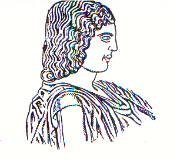 ΓΕΩΠΟΝΙΚΟ ΠΑΝΕΠΙΣΤΗΜΙΟ ΑΘΗΝΩΝΣΧΟΛΗ ΕΠΙΣΤΗΜΩΝ ΤΩΝ ΦΥΤΩΝΤΜΗΜΑ ΕΠΙΣΤΗΜΗΣ ΦΥΤΙΚΗΣ ΠΑΡΑΓΩΓΗΣΕΡΓΑΣΤΗΡΙΟ ΑΝΘΟΚΟΜΙΑΣ ΚΑΙ ΑΡΧΙΤΕΚΤΟΝΙΚΗΣ ΤΟΠΙΟΥΔΙΕΥΘΥΝΤΡΙΑ:  ΚΑΘΗΓΗΤΡΙΑ Δρ ΜΑΡΙΑ ΠΑΠΑΦΩΤΙΟΥΙερά οδός 75, Αθήνα 118 55 - Τηλ. 210 5294552 - Fax 210 5294553 -  Email: mpapaf@aua.gr9/10/2023Α Ν Α Κ Ο Ι Ν Ω Σ ΗΑνακοινώνεται στους φοιτητές του 7ου Εξαμήνου του Τμήματος Επιστήμης Φυτικής Παραγωγής, ότι το Εργαστήριο του Μαθήματος «ΑΝΘΟΚΟΜΙΑ (Αρχές και Βασικές Καλλιέργειες»,  θα γίνει στο Ανθοκομείο (είσοδος δίπλα από το γραφείο Ξένων Γλωσσών):την Τετάρτη 11 Οκτωβρίου 2023 στις 8.30 ΠΜ,για τους φοιτητές με επίθετο από Αρχή καταλόγου έως ΛΟΥΡΜΠΑΣ ΑΝΑΣΤΑΣΙΟΣ, την Πέμπτη 12 Οκτωβρίου 2023,  στις 12.30 ΜΜγια τους φοιτητές με επίθετο από ΜΑΚΡΗ ΝΙΚΟΛΕΤΤΑ -έως τέλος καταλόγου, Τετάρτη 11 Οκτωβρίου 2023, 8.30 ΠΜΠέμπτη 12 Οκτωβρίου 2023, 12.30 ΜΜ                                                                                   Από το Εργαστήριο08:30: ΑΡΧΗ ΚΑΤΑΛΟΓΟΥ - ΓΑΣΤΟΥΝΙΩΤΗΣ ΠΝΕΟ ΘΕΡΜΟΚΗΠΙΟ08:30: ΓΕΩΡΓΑΣ Π – ΖΑΜΠΕΛ Μ-ΕΠΑΛΑΙΟ  ΘΕΡΜΟΚΗΠΙΟ09:30: ΖΑΦΕΙΡΑΚΗΣ Γ – ΚΕΤΣΕΟΓΛΟΥ Ι-Α ΝΕΟ ΘΕΡΜΟΚΗΠΙΟ09:30: ΚΟΛΙΤΣΗΣ Χ – ΛΟΥΡΜΠΑΣ ΑΠΑΛΑΙΟ  ΘΕΡΜΟΚΗΠΙΟ12:30: ΜΑΚΡΗ Ν - ΝΩΤΗΣ ΦΝΕΟ ΘΕΡΜΟΚΗΠΙΟ12:30: ΞΥΠΟΛΥΤΟΣ Α - ΡΑΦΤΟΠΟΥΛΟΥ Μ-ΕΠΑΛΑΙΟ  ΘΕΡΜΟΚΗΠΙΟ13:30: ΡΕΚΚΑΣ Α - ΣΩΤΗΡΟΠΟΥΛΟΣ ΜΝΕΟ ΘΕΡΜΟΚΗΠΙΟ13:30:  ΤΑΜΠΟΥΚΟΥ Ε - ΤΕΛΟΣ ΚΑΤΑΛΟΓΟΥΠΑΛΑΙΟ  ΘΕΡΜΟΚΗΠΙΟ